What It’s Like to Chill Out With Whom the Rest of the World Considers As The Most Ruthless Men: Ratko Mladic, Goran Hadzic and Radovan Karadzic (+) Confessions of a Female War Crimes Investigator A lot of evidence will come out during my defence case as to how the Americans wanted to secure a long-lasting war in Bosnia and instigated violations of the UN arms embargo, even in close cooperation with Iran, and how they supported and supplied the Bosnian Muslims to justify what they were doing to Muslims elsewhere. --By Radovan KaradzicAttachments (0) Comments Jill Starr - Sep 23, 2010 7:28 AM - Remove Watch for my my updated book edition. 

I have many items to add to my book. Jill Starr - Oct 21, 2010 12:08 PM - Remove A few months ago, I swear that I received a telephone call from Ratko Mladic.

I never answer my telephone but on my caller ID was a Serbian country and City Code.

I immediately recognized the voice. They said they "Just wanted to tell me that they were O.K. with my book, and they kept telling me "they feel me." And, "they wanted to me to not worry about my writing my book."

They said, "they had not spoken to me in 10 years and, "they wanted to call me to tell me "everything was Ok."

JIll Starr NJ USA Jill Starr - Oct 21, 2010 12:08 PM - Remove I swear this is true Jill Starr - Oct 21, 2010 12:13 PM - Remove I will never forget his handsome voice (+) Jill Starr - Oct 21, 2010 12:15 PM - Remove I never told anyone about this before Jill Starr - Nov 16, 2010 12:30 PM - Remove Some U.S. generals came to Serbia as guests, to check how the Serbian Army has progressed and is it eligible to join NATO. After the official talks, one of the visiting generals approached a Serbian general and asked him: - "Well, tell me how was it to fight against the strongest army in the world?" The Serbian general answered- " No idea, colleague, we have never waged war against Russia!" 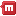 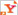 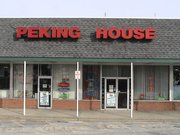 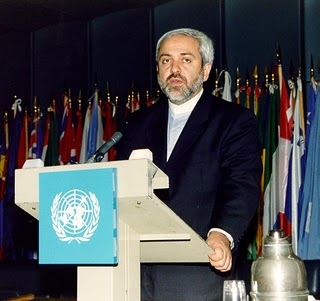 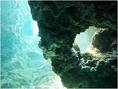 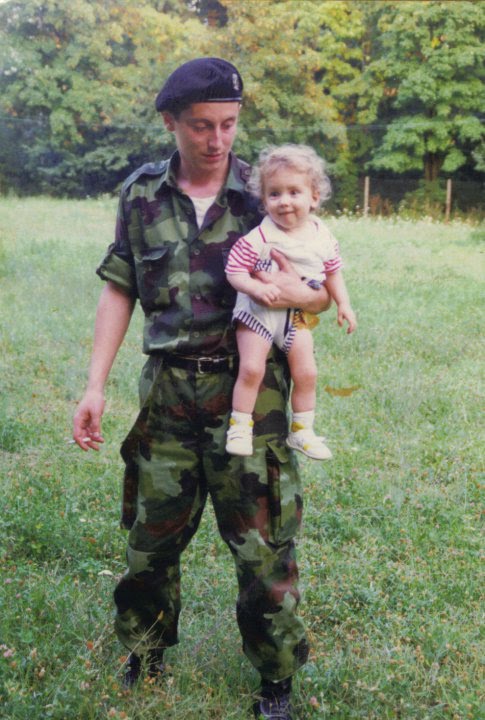 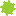 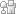 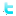 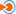 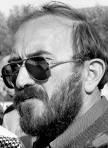 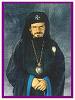 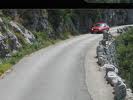 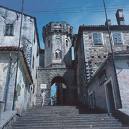 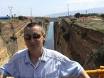 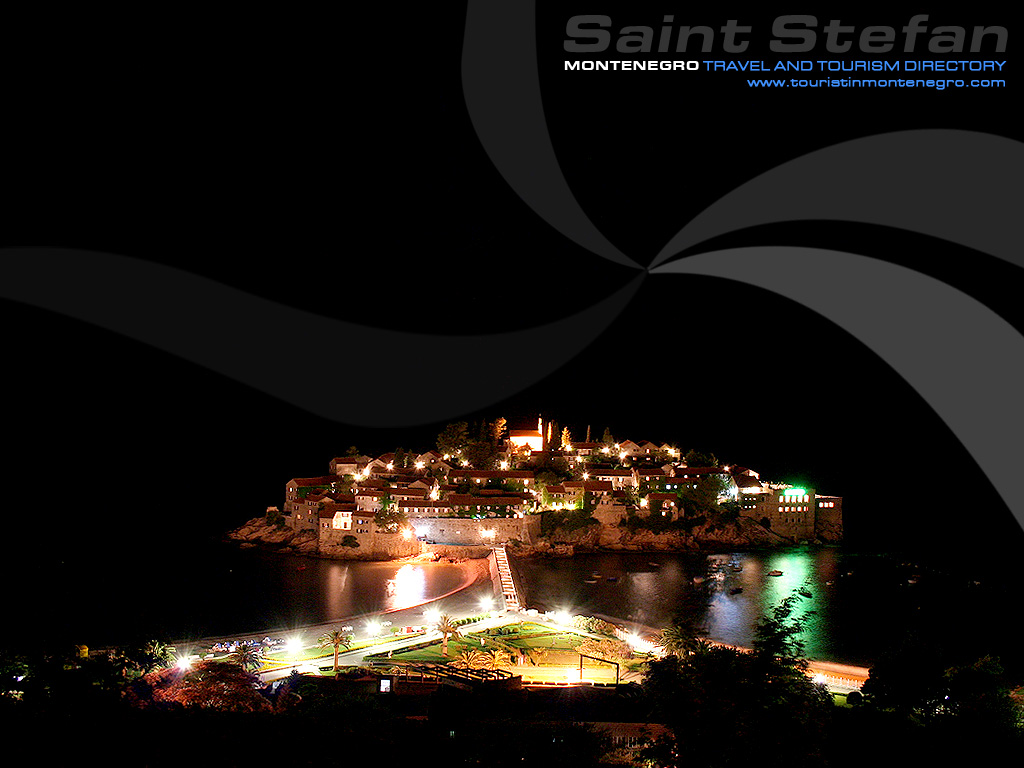 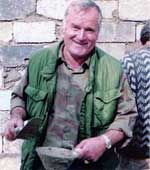 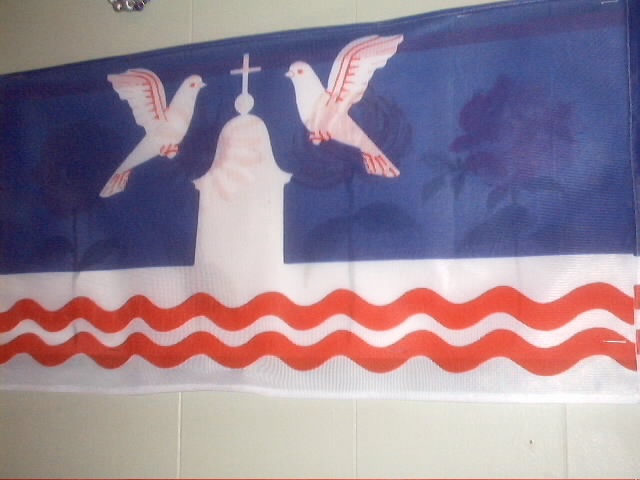 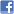 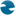 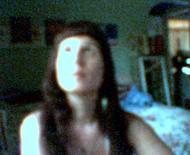 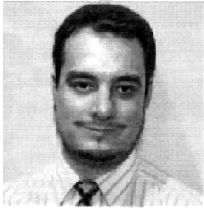 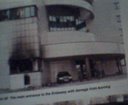 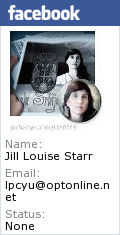 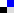 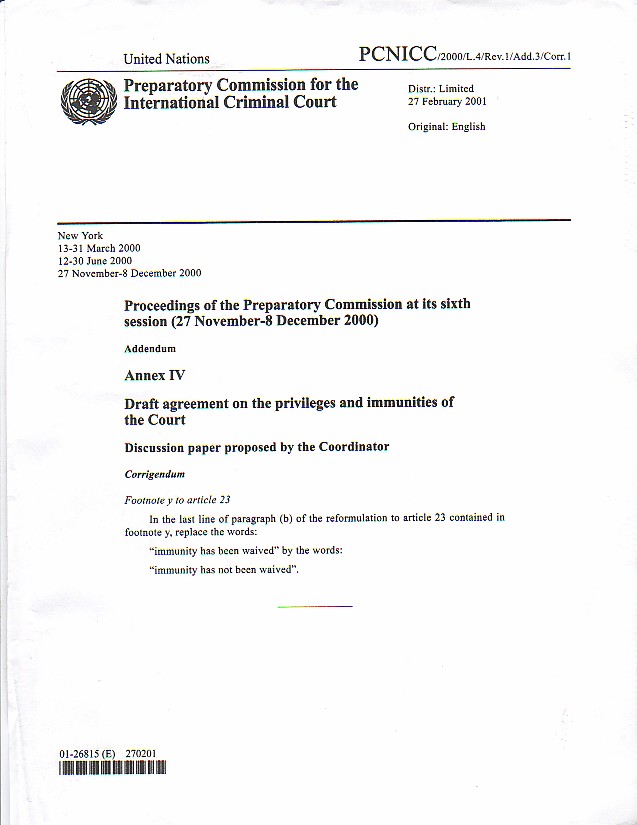 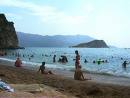 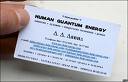 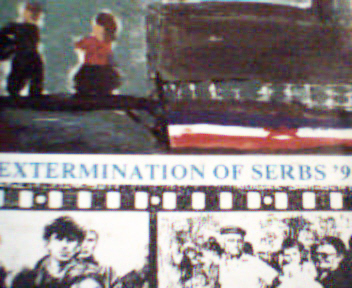 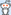 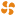 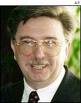 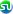 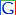 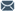 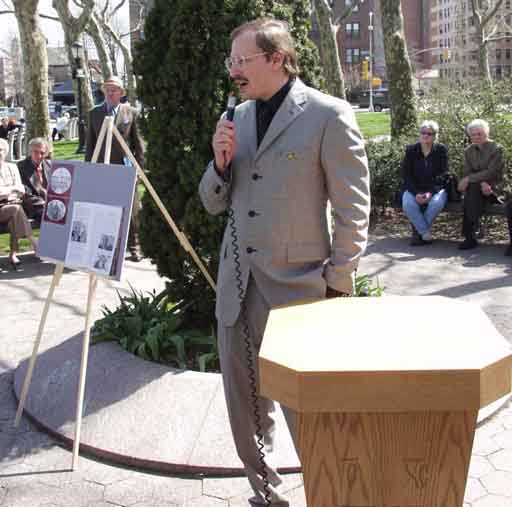 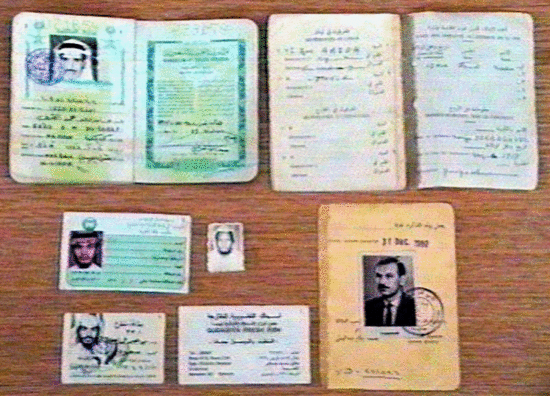 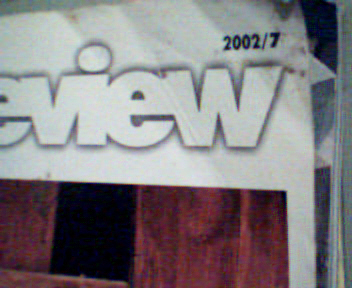 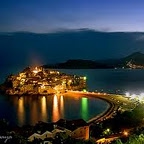 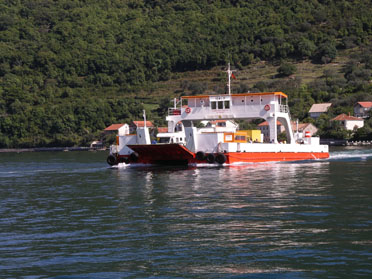 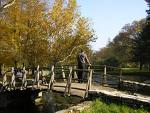 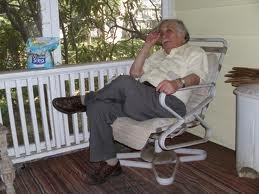 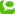 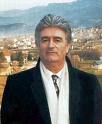 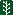 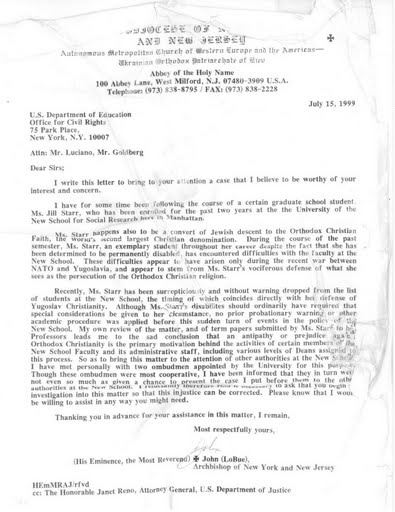 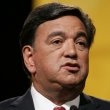 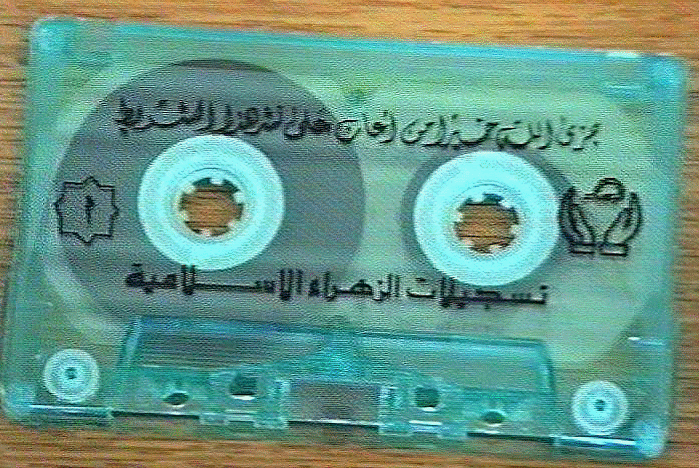 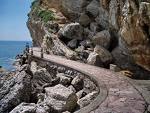 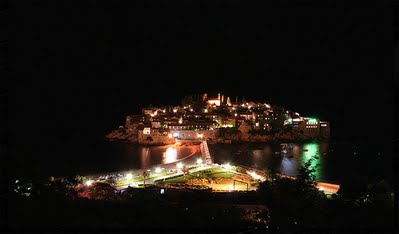 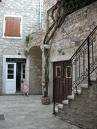 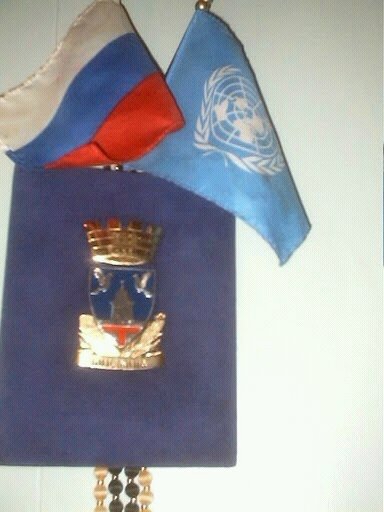 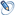 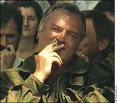 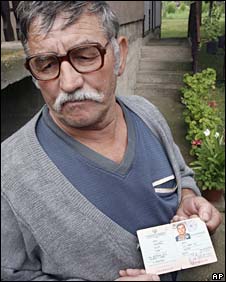 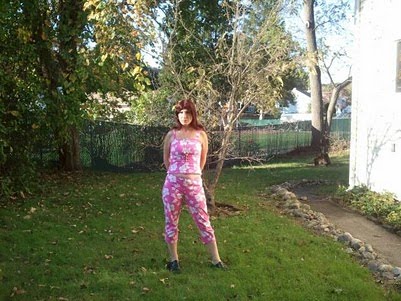 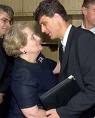 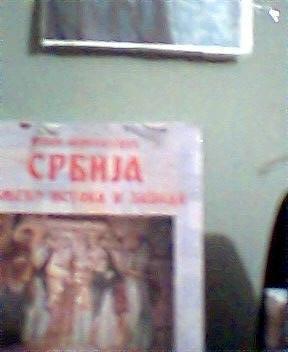 